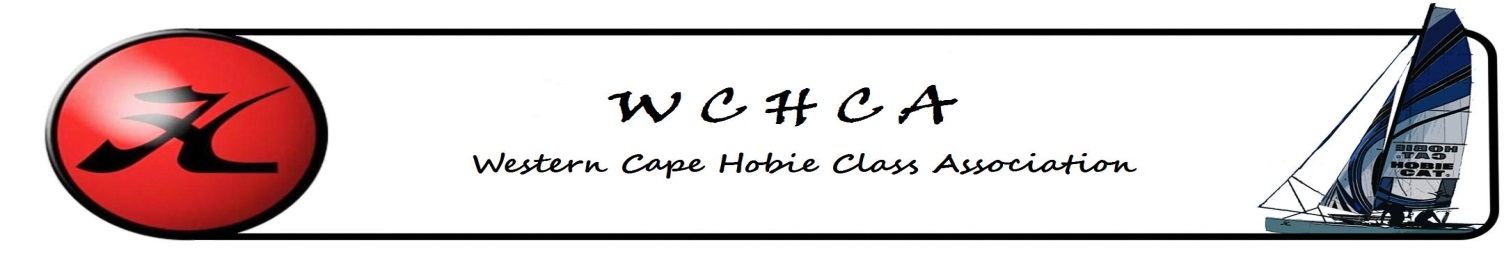 W.C. Hobie Class AssociationMembership Form 2017Amount Paid______________________	   Payment Method_______________      Date_________________________First NameSurnameDate of BirthEmailCell PhoneLand lineFax NumberAddressSAS No.Club  Hobies OwnedHobie 14Hobie 18Hobie 16TigerDragoonYouthWCHCA - Class fees - proof of payment to jryall@southey.co.zaWCHCA - Class fees - proof of payment to jryall@southey.co.zaWCHCA - Class fees - proof of payment to jryall@southey.co.zaWCHCA - Class fees - proof of payment to jryall@southey.co.zaWCHCA - Class fees - proof of payment to jryall@southey.co.zaMembership is valid from January to DecemberMembership is valid from January to DecemberMembership is valid from January to DecemberMembership is valid from January to DecemberMembership is valid from January to DecemberCategoryFeeFeePaidPaidSailor R                              400.00 R                              400.00Sailor + any No. of Crew R                              600.00 R                              600.00Under 25 R                              200.00 R                              200.00Associate Member R                              135.00 R                              135.00Banking DetailsBanking DetailsAccount in the name of:Account in the name of: WCHCA WCHCABank Bank  ABSA – Savings A/c ABSA – Savings A/cBranch CodeBranch Code632 005 632 005 Account No.92542962569254296256Beneficiary Ref:Beneficiary Ref: Your Name & Surname  Your Name & Surname 